_________________________________________________________________________________________________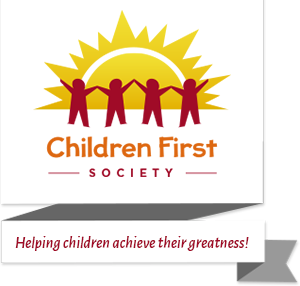 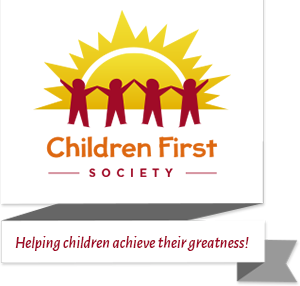 Directors Present: 	Mike Harlow, Deirdre Dager, Stephanie Parkes, Jess Meloche,  Lindsey Watt, Nadine WagnerGwich’in/Inuvialuit Rep:	Vacant (ICC), Vacant (Gwich’in)Staff Present: 	Patricia DavisonTown Rep:		VacantExcused: 		Lenora McLeod, Candice LaytonAbsent:		_________________________________________________________________________________________________AgendaCurrent BusinessCall to order at 8:08pmAdoption of AgendaResolution: 210420-01Motion to approve the agenda as presentedMoved: Nadine Wagner	Seconder:  Deirdre DagarCarried: YesApproval of MinutesFebruary 2021Resolution: 210420-02Motion to accept the minutes from February 2021Moved:  Deirdre Dagar	Seconder:  Lindsey WattCarried: YesDelegates and Correspondence:N/AReportsExecutive Director’s ReportCOVID-19 updates: Staff had the opportunity to have their second Covid vaccine shot.Currently 7 on the waitlist for the Infant room.The GNWT will be looking to pilot Universal child care.  There will be an event (platform with Michael) where people can discuss what they think Universal child care should look like.Patricia sent out a discussion draft copy of the budget for Board members to have a look at- any questions can be sent to Patricia and Martins.  We will be looking to approve the budget at the next meeting in May.Co-Chair ReportThere is new to report at this timeResolution: 210420-03Motion to accept the Co-chair report as presentedMoved: Nadine Wagner	Seconder:  Lindsey WattCarried: YesTreasurer’s ReportA lot of our funding has now been received.Power generations (gas, pellets, electricity) continue to constitute a large chunk of our expenses.  Patricia will follow up about the pellet boiler.  There is an app that can show us our Solar panel contribution vs our consumption that we can look into.Resolution: 210420-04Motion to accept the Treasurer’s report as presentedMoved: Nadine WagnerSeconder:  Stephanie ParkesCarried: YesFundraising ReportGala Committee- The Gala profit was just over $14 000 after expenses.Bingo Committee- Jonathan Michel is heading up our Bingo adventures.Strategic PlanSchedule of ReviewSection 2 - March 2021-Patrica is suggesting that we put a proposal into ITI to get some funding to have Michael revitalize our Strategic Plan.Objective 2- Financial StabilityDevelop a policy for annual fee increases tied to the Yellowknife Consumer Price Index, with a cap as determined by the board for unusual circumstances- No longer neededAdvocate for the 10:1 ratio to apply to all school aged children- This has been accomplished.Research integrated childcare accounting/administration systems- It was determined that we will keep the system that we currently have.Approach EC&E to participate in a childcare funding rationalization pilot project with objectives (simplifying reporting requirements, consolidating staff wages, fuding positions as opposed to attendance, establishing guaranteed spaces for students and low income residents- This has been completed, but we will re-approach this from the advice of the Premier of NT.Promote morning/lunch and after school JK programs as an affordable and valuable option for working parents.- We have achieved this and now have a waitlist.Fundraising events led by children- This is no longer necessary.  Angela’s outreach program has taken care of a lot of this.Participate in or coordinate a conference for ECE providers in the NWT to discuss sustainability, fair wages for staff, etc- We have accomplished this and the summary was sent out.  This is ongoing through our working group with Patricia.Request that ECE be included in the Auditor General's Education Review- This has not been completed.Section 3 - June 2021Section 4 - September 2021Section 1 - December 2021New BusinessN/AAction Item UpdateWe need to keep up with our meetings at the Town.Next Meeting(s)May 18 th, 2021 at 8:00 PMIn-CameraAdjournmentResolution: 210420-05Motion to adjournMoved:  Deirdre DagarSeconder:  Carried: Yes_________________________________________________________________________________________________Action Items:Dec #01:Dec #02: _________________________________________________________________________________________________Follow up items:Letter to Aurora CollegeYukon UniversityMarketing PlanLandscapingLetter to TOI